Counseling Paid Forward Referral Form             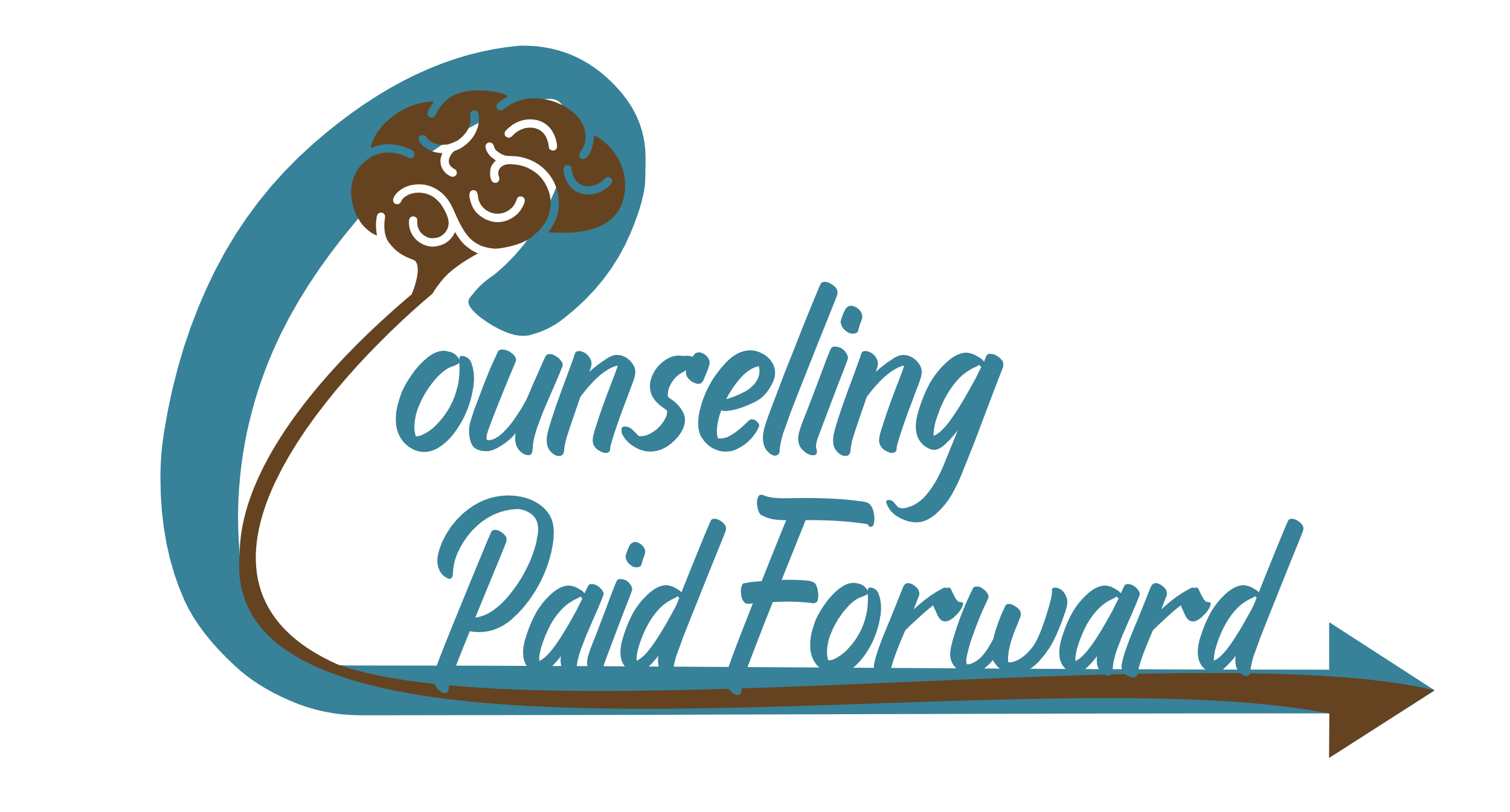 Thanks for your interest in counseling services.  Please complete this form with as much detailas possible.  Our goal is to connect you with appropriate counseling at a reduced cost. General InformationFirst Name: ______________________________   Last Name_____________________________________Email : ______________________________________________________Age: _______                          Gender: ______________________________Address:  Street Address_________________________________________                  City ____________________________State___________________ Zip Code_________________Occupation: ______________________________   Please check one: Part-time: ___ Full-time: ___ Other: ___
How many children under the age of 18 live in your household? _________
Do you have a home church? ______ Yes   Church Name ________________________   or ________ NoCounseling Information
What is the primary reason you are asking for counseling benevolence?______ no mental health insurance          ________ high deductible insurance______ low income                                      ________ otherHave you approached your home church for financial assistance?  ______Yes    ______No What is the type of counseling requested?___general       ___children/play therapy    ___family    ___individual   ___marriage   ___EDMR/traumaHow committed are you to completing counseling?                      Very Uncommitted          1          2          3          4          5          Very CommittedHow did you hear about counseling?____________________________________________________________________________________________________________________________________________________________________________Date submitted:                                                          Referred By:________________________________                 ______________________________________________Disclaimer: Benevolence is not guaranteed by submitting this form. Please contact a CPF counselor for an appointment and to begin the process.CONFIDENTIALITY NOTICE: All submitted information is confidential and only shared with parties within this agreement. Any review, disclosure, distribution, copying, printing, reliance upon or other use of the information in this form by persons or entities other than the specified parties is strictly prohibited.